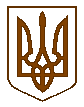 Баришівська  селищна  рада                                              Баришівського району Київської областіР І Ш Е Н Н Я 22.12.2019                                                                                             проектПро затвердження положенняпро преміювання, встановлення надбавки та надання матеріальної допомоги працівникам виконавчого комітету  Баришівської селищної радиНа підставі п.5 ст.26 Закону України „Про місцеве самоврядування в Україні”, постанов Кабінету Міністрів України  від 9 березня 2006 року       № 268 «Про упорядкування структури та умов оплати праці працівників апарату органів виконавчої влади, органів прокуратури, судів та інших органів» постанови Кабінету Міністрів України від 19.06.2019 № 525 « Про внесення змін у додатки до постанови Кабінету Міністрів України від 9 березня 2006 р. № 268», наказу від 02.10.1996 № 77 «Про умови оплати праці робітників, зайнятих обслуговуванням органів виконавчої влади, місцевого самоврядування та їх виконавчих органів, органів прокуратури, суддів та інших органів», № 1248 від 30.08.2002р «Про оплату праці працівників на  основі єдиної тарифної сітки розрядів і  коефіцієнтів з оплати праці  працівників установ, закладів та організацій окремих галузей бюджетної сфери» у відповідності до чинного колективного договору,  з метою стимулювання та заохочення працівників для якісного виконання посадових обов’язків, підйому ефективності праці,  пошуку резервів додаткового надходження коштів до доходної частини бюджету селищної ради, раціонального використання видаткової частини бюджету, за розширений об’єм роботи та напруженість у праці, своєчасного та якісного виконання доручень адміністрації, селищна рада                                   вирішила: 1.Затвердити   Положення про преміювання, встановлення надбавки та надання матеріальної допомоги працівникам виконавчого комітету Баришівської селищної ради (додається).2. Дане рішення вступає в дію з 01.01.2020.3. Контроль за виконанням даного рішення покласти на постійну комісію з питань фінансів, бюджету, планування соціально-економічного розвитку, інвестицій та міжнародного співробітництва.      Селищний голова                                                            О.П. Вареніченко